Управление ГОЧС города напоминает3 октября текущего года в посёлке Ильинское Ивановской области произошел взрыв бытового баллона с газом в двухэтажном кирпичном доме. По последним данным число погибших при взрыве газа в жилом доме в Ивановской области достигло трех человек.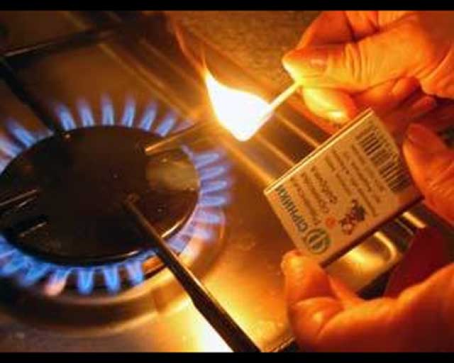 Еще один взрыв бытового газа произошел в Рязанской области. Погибших нет, пострадала женщина, которую поместили в больницу.В связи с произошедшим Управление ГОЧС города Белгорода напоминает жителям Белгорода.Уважаемые белгородцы!При обнаружении запаха газа:1.	Немедленно прекратите его подачу к газовому оборудованию;2.	Во избежание взрыва, не курите, не зажигайте спичек, не включайте свет и электронагревательные приборы;3.	Тщательно проветрите помещение, не заходите в него, пока запах газа не исчезнет.Во избежание несчастных случаев:1.	Не оставляйте без присмотра зажженные газовые горелки;2.	Не выполняйте самовольно установку, подключение и ремонт газового оборудования;3.	Следите за исправностью дымоотводящих и вентиляционных систем;4.	Не используйте газовое оборудование для обогрева помещения, это может привести к накоплению угарного  газа и вызывать отравление организма.Обо всех неисправностях газового оборудования, сообщайте в аварийную газовую службу по телефону «04» или в Единую дежурно-диспетчерскую службу  по телефону-«112»